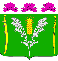 АДМИНИСТРАЦИЯСТАРОНИЖЕСТЕБЛИЕВСКОГО СЕЛЬСКОГО ПОСЕЛЕНИЯКРАСНОАРМЕЙСКОГО РАЙОНАПОСТАНОВЛЕНИЕот «__26_»__04_ 2023                                                                                                      №__67__станица СтаронижестеблиевскаяО внесении изменений в постановление Главы Старонижестеблиевского сельского округа Красноармейского района от 28 февраля 2000 года № 49 «Об утверждении плана границ земельного участка гр. Бублик Т.П.»Руководствуясь Федеральным законом от 6 октября 2003 года № 131-ФЗ «Об общих принципах организации местного самоуправления в Российской Федерации», Уставом Старонижестеблиевского сельского поселения, Красноармейского района   п о с т а н о в л я ю:              1. Внести изменения в постановление Главы Старонижестеблиевского сельского округа Красноармейского района от 28 февраля 2000 года № 49 «Об утверждении плана границ земельного участка гр. Бублик Т.П.», путём признания пункта 3 данного постановления (текст: Установить, что земельный участок ограничен в использовании и обременён правами других лиц производить работы по ремонту и эксплуатации: линии электропередач – ОАО «Кубаньэнерго», газопровод – ОАО «Красноармейскаярайгаз») утратившим силу.          2. Контроль за выполнением настоящего постановления оставляю за собой.          3. Постановление вступает в силу со дня его подписания.   Исполняющий обязанности главыСтаронижестеблиевского сельского поселения                                                                                          Красноармейского района                                                                 Е.Е. Черепанова